
Molimo Vas da Prijavu pošaljite na  e-mail:kontakt@seminari.org ili na fax: 051 466 601
Kada dobijemo prijavu na osnovu nje šaljemo Vam predračun.Dodatne informacije zainteresirani mogu dobiti na telefone 066 240 000, odnosno 
066 299 999 i 051/466-602. 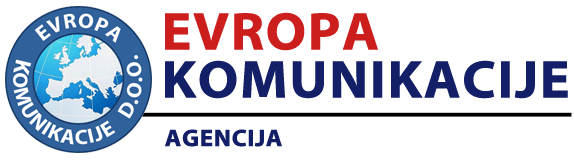                                          PRIJAVA ZA UČEŠĆE Šifra:1062DRUGI JAHORINSKI DANI JAVNIH NABAVKIDRUGI JAHORINSKI DANI JAVNIH NABAVKIMolimo Vas da označite način na koji želite da uzmete učešće na događaju:                      Prisustvom u hotel "LAVINA", Jahorina, 30. i 31. maj 2022. godine	                      Praćenjem video snimka, 07. i 08. jun 2022. godine                      Praćenjem video snimka, 13. i 14. jun 2022. godineMolimo Vas da označite način na koji želite da uzmete učešće na događaju:                      Prisustvom u hotel "LAVINA", Jahorina, 30. i 31. maj 2022. godine	                      Praćenjem video snimka, 07. i 08. jun 2022. godine                      Praćenjem video snimka, 13. i 14. jun 2022. godinePodaci o organizacijiNaziv pravnog lica:Adresa:E-mail:Grad:Telefon:Fax:JIB:PDV broj:Podaci o polaznicimaPodaci o polaznicimaPodaci o polaznicimaPodaci o polaznicimaPodaci o polaznicima 1. Ime i prezime E-mail 1. Ime i prezime Mobilni 2. Ime i prezime E-mail 2. Ime i prezime Mobilni 3. Ime i prezime E-mail 3. Ime i prezime Mobilni 4. Ime i prezime E-mail 4. Ime i prezime Mobilni 5. Ime i prezime E-mail 5. Ime i prezime MobilniKontakt osobaIme i prezime:Telefon:E-mail:Datum: ______________________Potpis: ______________________